Produkcja wyrobów przemysłowych związanych z zapobieganiem rozprzestrzeniania się / zwalczaniem COVID-19 w czerwcu 2022 r.	 
W czerwcu 2022 r. podmioty gospodarcze uczestniczące w miesięcznym badaniu produkcji wyrobów przemysłowych o liczbie pracujących 
50 i więcej osób raportowały wyprodukowanie 
10 025 170 sztuk maseczek ochronnych stosowanych w medycynie oraz 4 650 835 sztuk maseczek ochronnych pozostałych.
Tablica 1. Produkcja wytworzona wyrobów związanych z zapobieganiem rozprzestrzeniania się / zwalczaniem COVID-19Tablica 1. Produkcja wytworzona wyrobów związanych z zapobieganiem rozprzestrzeniania się / zwalczaniem COVID-19  (dok.)Badanie zostało przeprowadzone wśród podmiotów gospodarczych uczestniczących w obowiązkowym miesięcznym badaniu produkcji wyrobów przemysłowych, w których liczba pracujących wynosi 50 osób i więcej. Obserwacją zostało objętych 27 wyrobów.W przypadku cytowania danych Głównego Urzędu Statystycznego prosimy o zamieszczenie informacji: „Źródło danych GUS”, a w przypadku publikowania obliczeń dokonanych na danych opublikowanych przez GUS prosimy o zamieszczenie informacji: „Opracowanie własne na podstawie danych GUS”. Nazwa wyrobuJednostka miary06 202201-06 2022Odzież ochronna (kombinezony, fartuchy)szt.14 28792 461Maseczki ochronne stosowane w medycynieszt.10 025 170274 234 771Maseczki ochronne pozostałeszt.4 650 83566 975 126Rękawiczki gumowepara-15 150Rękawiczki z folii, tzw. zrywkiszt.--Nakrycia głowy ochronneszt.126 720730 932Przyłbice ochronneszt.22 492177 505Okulary ochronne, gogleszt...Osłony (ochraniacze) na butypara--Aparaty do wentylacji mechanicznej, umożliwiające wentylację inwazyjnąszt.--Aparaty do wentylacji mechanicznej nieinwazyjnejszt.13Nazwa wyrobuJednostka miary06 202201-06 2022Aparaty do oddychania oraz maski gazowe (z wyjątkiem respiratorów leczniczych oraz masek ochronnych nieposiadających ani części mechanicznych ani wymiennych filtrów) szt.394 9002 586 297      w tym maski gazoweszt.313 1541 887 643Części do respiratorówkg3314 055Płyny i żele odkażającekg513 0553 632 941Chusteczki odkażającekg93 973247 969Środki odkażające w postaci stałej (proszki, granulki, tabletki itp.) do sporządzania roztworówkg-25 232Mydło o właściwościach dezynfekującycht1 98811 846Alkohol skażonyhl 100%1 3838 540Zestawy do pobierania wymazówszt.-136 800Ekrany ochronne z plexi/ osłony stanowisk pracyszt.15190Opracowanie merytoryczne:Departament PrzedsiębiorstwDyrektor Katarzyna WalkowskaTel: 22  608 31 25Rozpowszechnianie:
Rzecznik Prasowy Prezesa GUSKarolina BanaszekTel: 695 255 011Wydział Współpracy z Mediami Tel: 22 608 38 04 e-mail: obslugaprasowa@stat.gov.plwww.stat.gov.pl      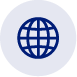 Wydział Współpracy z Mediami Tel: 22 608 38 04 e-mail: obslugaprasowa@stat.gov.pl@GUS_STAT 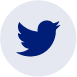 Wydział Współpracy z Mediami Tel: 22 608 38 04 e-mail: obslugaprasowa@stat.gov.pl@GlownyUrzadStatystyczny 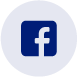 gus_stat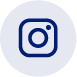 glownyurzadstatystycznygus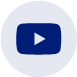 glownyurzadstatystyczny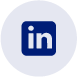 Powiązane opracowaniaProdukcja ważniejszych wyrobów przemysłowych w maju 2022 r.  Produkcja wyrobów przemysłowych związanych z zapobieganiem rozprzestrzeniania się /zwalczaniem COVID-19 w maju 2022 r.Temat dostępny w bazach danychDziedzinowa Baza Wiedzy Produkcja PrzemysłowaWażniejsze pojęcia dostępne w słownikuProdukcja wytworzonaPowiązane opracowaniaProdukcja ważniejszych wyrobów przemysłowych w maju 2022 r.  Produkcja wyrobów przemysłowych związanych z zapobieganiem rozprzestrzeniania się /zwalczaniem COVID-19 w maju 2022 r.Temat dostępny w bazach danychDziedzinowa Baza Wiedzy Produkcja PrzemysłowaWażniejsze pojęcia dostępne w słownikuProdukcja wytworzona